ATLAANZ Executive Committee
Call for Nominations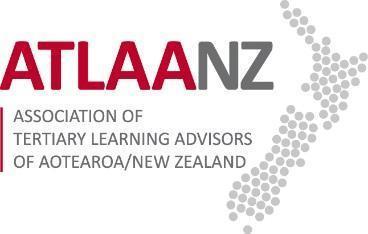 Please consider joining the ATLAANZ Executive CommitteeHave you ever wanted to become more involved with our professional community? We are currently seeking new ATLAANZ Executive Committee members.All financial members of ATLAANZ are eligible to stand for election to the Executive Committee.Only candidates who have served as an active Executive Committee member for at least one year are eligible to stand for the offices of President, Secretary or Treasurer.Officers representing MATLAANZ and PATLAANZ members are appointed by their respective caucuses.What is required?Elected members serve for one calendar year.There are around 8 - 9 online meetings per year, and usually one face-to-face meeting before the biennial conference. Each Executive Committee member will be given a specific role throughout the year, such as constitution monitor, membership administrator, publications co-ordinator, or web administrator. At least two thirds of the members of the Executive Committee must attend the AGM.Further informationFor further information, please contact, in confidence:President, Tania Oxenham: Tania.Oxenham@wintec.ac.nz,Immediate Past-President: deborah.laurs@vuw.ac.nz, or Secretary, Dawn Marsh: d.marsh@witt.ac.nzNomination formPlease forward nominations to the Secretary, Dawn Marsh, 
before 5pm on Friday, 25 November 2022.d.marsh@witt.ac.nzNominee:Position:Nominator:SignatureDateSeconder:SignatureDate